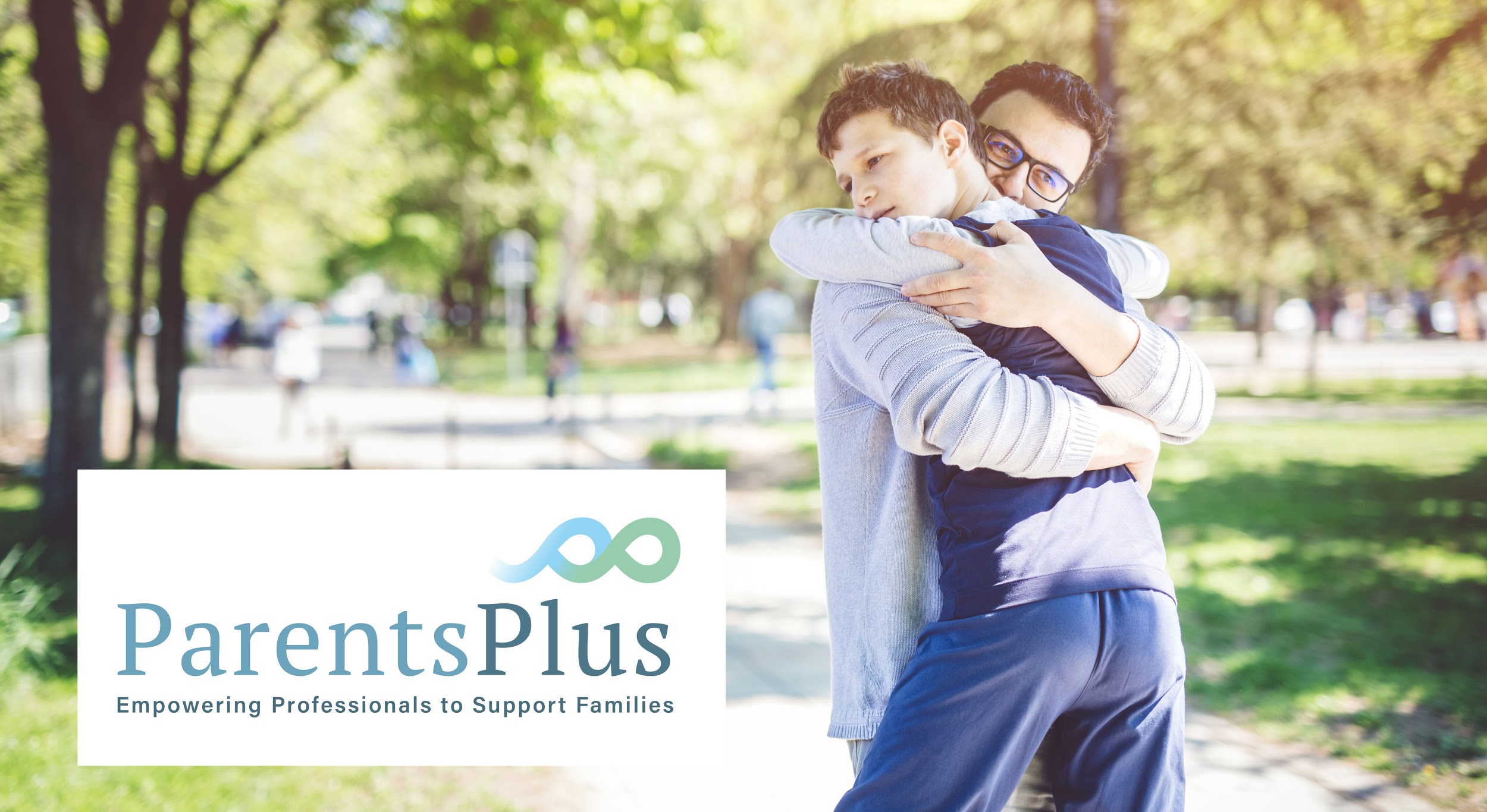 Special Needs ProgrammeA practical evidence-based course for parents of adolescents with an intellectual disabilityThe Parents Plus Special Needs Programme has been developed in partnership with parents of adolescents with an intellectual disability and professionals working with families. This is the first programme of its kind developed in Ireland.The focus of the programme is to support parents in managing issues that are common for families who are raising a teenager who has an intellectual disability.Some of the topics included in this course are: For parentsUnderstanding the journey of parenting a child with special needsManaging stress and looking after yourself as a parentSupporting brothers and sisters and family relationshipsEstablishing good family routinesManaging problem behavioursFor adolescentsSupporting good friendships and social opportunitiesBuilding self-esteem, confidence and independence Supporting teenager’s education and developmentDealing with puberty, sexuality and relationshipsPreparing for future transitions and adulthoodIf you are interested in attending the course please contact [INSERT CONTACT] or complete the form below, cut along the dotted line and return it to: [INSERT NAME & DETAILS]  Cut here:_    _    _    _    _    _    _    _    _    _    _    _    _    _    _    _    _    _    _    _    _    _    _    _    _    _    _    _    _    _    _    _    _    _    _    Who should attendThe course is free to attend and is open to all parents and carers of adolescents with a mild, moderate or severe intellectual disability. Your teenager may also have an additional diagnosis such as:Autism Spectrum Disorder (ASD)Attention Deficit Disorder (ADD) or Attention Deficit Hyperactivity Disorder (ADHD)A physical disabilityWe will meet all parents individually before the group starts.Course detailsThe course runs over 6 group sessions (each 2 1/2hours long) in the via zoom. Starting on Tuesday 16th February and finishing on Tuesday 30th March.  Introductory appointments will be arranged on the week beginning Monday 8th FebuaryName:Contact Details:Names and ages of all my children:Person/ Organisation who referred me to this group:Person/ Organisation who referred me to this group:I would like to attend the Parents Plus Special Needs Course:I would like to attend the Parents Plus Special Needs Course:YES    /    NO      (please circle your choice)My goals for attending are: